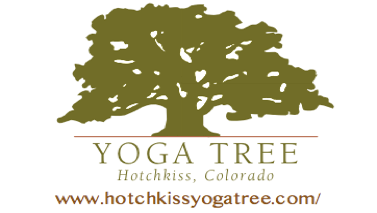 Class ScheduleOctober 2023Yoga Tree110 S 7th StreetHotchkiss, CO 970-872-3377www.hotchkissyogatree.comSundayMondayTuesdayWednesdayThursdayFridaySaturday8-9AMMixed Levelsw/ Elise8-9 AMMixed Levelsw/Elise8-8:45AMFunctionalBreathingw/ Derek**Starts 10/139-10 AMMixed Levelsw/ Elise9:15-10:15 AMVinyasa Flow IChrissy8:30-10 AMLevel IIw/ Nancy8:30-10 AMLevel IIw/ Nancy9-10 AMLevel Iw/ Katy10:30 -11:30AMVinyasa Floww/ Chrissy10:30AM-NoonGentlew/ Joanne10:30-11:30AMGentlew/ Nancy10:30-11:30AMGentlew/ Nancy12-2 PMOpen MovementJam w/Elise By Donation5-5:45 PMFunctional Breathing w/Derek4:45-5:45 PMTherapeuticYogaw/ Katy4:45-5:45PMMixed Levelsw/ Nancy